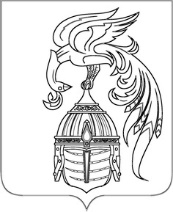 ИВАНОВСКАЯ ОБЛАСТЬАДМИНИСТРАЦИЯ ЮЖСКОГО МУНИЦИПАЛЬНОГО РАЙОНАПОСТАНОВЛЕНИЕот____________№________г. ЮжаОб утверждении Положения по организации пожарно-профилактической работы в жилом секторе и на объектах с массовым пребыванием людей на территории Южского городского поселенияВ соответствии с федеральными законами от 21.12.1994 N 69-ФЗ "О пожарной безопасности", от 06.10.2003 N 131-ФЗ "Об общих принципах организации местного самоуправления в Российской Федерации", от 22.07.2008 № 123-ФЗ «Технический регламент о требованиях пожарной безопасности», Администрация Южского муниципального района п о с т а н о в л я е т:1. Утвердить Положение по организации пожарно-профилактической работы в жилом секторе и на объектах с массовым пребыванием людей на территории Южского городского поселения (Приложение № 1).2. Отделу по делам ГО и ЧС администрации Южского муниципального района:2.1. Оказывать содействие ОНД и ПР Южского и Палехского районов УНД и ПР ГУ МЧС России по Ивановской области в проведении пожарно-профилактической работы;2.2. Обеспечить информационную поддержку проводимых мероприятий в средствах массовой информации, в том числе на сайте администрации Южского муниципального района.3. Рекомендовать руководителям предприятий, организаций, учреждений с массовым пребыванием людей независимо от организационно-правовых форм собственности:3.1. На постоянной основе проводить пожарно-профилактическую работу и противопожарную пропаганду с работающим персоналом;3.2. Для организации пожарно-профилактической работы и противопожарной пропаганды назначить приказами по организациям работников, прошедших обучение мерам пожарной безопасности.4. Рекомендовать руководителям управляющих компаний с привлечением председателей уличных комитетов вести постоянную пожарно-профилактическую и пропагандистскую работу в жилом секторе, инструктажи с населением с целью предупреждения пожаров и гибели на них людей.5. Рекомендовать Территориальному управлению социальной защиты населения по Южскому муниципальному району и МО МВД РФ «Южский» организовать тесное взаимодействие с ОНД и ПР Южского и Палехского районов УНД и ПР ГУ МЧС России по Ивановской области при проведении профилактической работы в жилом секторе и на объектах с массовым пребыванием людей по обеспечению требований пожарной безопасности.6. Постановление Администрации Южского городского поселения от 21.12.2010 г. № 619 «Об организации пожарно-профилактической работы в жилом секторе и на объектах с массовым пребыванием людей» считать утратившим силу.7. Опубликовать настоящее постановление в официальном издании «Вестник Южского городского поселения» и на официальном сайте Южского муниципального района в информационно-телекоммуникационной сети «Интернет».8. Контроль за исполнением настоящего постановления возложить на Первого заместителя главы Администрации Южского муниципального района.Глава Южского муниципального района                           В.И.ОврашкоПриложение №1 к постановлению Администрации Южского муниципального районаот «___»_______2022 г. № ______П О Л О Ж Е Н И Епо организации пожарно-профилактической работы в жилом секторе и на объектах с массовым пребыванием людей на территории Южского городского поселения1. Целями пожарно-профилактической работы считаются:1.1. Повышение уровня противопожарной защиты жилого сектора;1.2. Минимизация материальных и социальных потерь от пожаров в жилых помещениях;1.3. Усиление роли и эффективности в работе по профилактике пожаров в жилом секторе и на объектах с массовым пребыванием людей;1.4. Принятие мер по устранению нарушений требований пожарной безопасности.2. В ходе пожарно-профилактической и пропагандистской работы отрабатываются задачи:2.1. Комплексное использование сил и средств по предупреждению пожаров и гибели людей при них в жилом секторе и на объектах с массовым пребыванием людей;2.2. Привлечение надзорных, правоохранительных органов, а также общественности к проведению пожарно-профилактической и пропагандистской работы.3. Для проведения пожарно-профилактической и пропагандистской работы привлекаются:3.1. Сотрудники отдела по делам ГО и ЧС администрации Южского муниципального района;3.2. Сотрудники ОНД и ПР Южского и Палехского районов УНД и ПР ГУ МЧС России по Ивановской области (по согласованию);3.3. Работники, прошедшие обучение мерам пожарной безопасности по специальным программам;3.4. Руководители управляющих компаний (по согласованию);3.5. Руководители общественных организаций (по согласованию).4. Противопожарная пропаганда является одной из форм профилактики пожаров и гибели на них людей.5. Противопожарная пропаганда предусматривает целенаправленное информирование населения о проблемах и путях обеспечения пожарной безопасности, осуществляемое через средства массовой информации посредством издания и распространения специальной литературы и рекламной продукции, устройства тематических выставок, смотров, конференций и использования других, не запрещенных законодательством Российской Федерации форм информирования населения.ЛИСТ СОГЛАСОВАНИЯк проекту правового актаПостановление Администрации Южского муниципального района                        «Об утверждении Положения по организации пожарно-профилактической работы в жилом секторе и на объектах с массовым пребыванием людей на территории Южского городского поселения».Проект постановления (решения) вносит: отдел по делам ГО и ЧС администрации Южского муниципального района.В соответствии с чем вносится проект – в плановом порядке.ЛИСТ РАССЫЛКИк постановлению Администрации Южского муниципального района № 1109-п от 07.11.2022 г. «О создании межведомственной комиссии по проведению проверок защитных сооружений гражданской обороны на территории Южского муниципального района»Ф.И.О.ДолжностьПодписьДатаПримеча-ниеЛелюхина С.В.Первый заместитель главы Администрации Южского муниципального районаПискунов Ю.А.ЗаместительГлавы Администрации,начальник отдела правового обеспечения,муниципальной службыи контроляАдминистрации Южского муниципального районаБолтухов С.Б.Начальник отделапо делам ГО и ЧС Администрации Южского муниципального районаКапралов В.Н.Начальник отдела общественной и информационной политики Администрации Южского муниципального районап/пАдресат121Отдел правового обеспечения, муниципальной службы и контроля администрации Южского муниципального района2Отдел по делам ГО и ЧС администрации Южского муниципального района